Harvey, Brett CASSIE’S JOURNEY: GOING WEST IN THE 1860'S
A young girl relates the hardships and dangers of traveling with her family in a covered wagon from Illinois to California during the 1860's. 1988 88 pages -I- -J- -K- -M- -N- -O- -P- -Q- -R- 
-S- -T- -W--X- -Y- THE LEGEND OF FREEDOM HILL
During the California Gold Rush, Rosabel, an African American, and Sophie, a Jew, team up and search for gold to buy Rosabel's mother her freedom from a slave catcher. 1850's.2000unpaged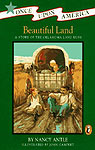 Antle, NancyBEAUTIFUL LAND
A STORY OF THE OKLAHOMA LAND RUSH
Once Upon Americanseries
After a two-year wait during which her mother died, twelve-year-old Annie Mae and her family join thousands of hopeful settlers as they race to claim land in the Oklahoma Territory. 199754 p.AviABIGAIL TAKES THE WHEEL
When the first mate of the freight boat Neptune falls ill, it is up to Abigail , the captain’s daughter, to steer the ship up the Hudson River from New Jersey to New York City. 1880.199960 p.Bader, BonnieGOLDEN QUEST
STORIES OF THE STATES series 199351 p.Bailer, DariceTHE LAST RAIL
THE BUILDING OF THE FIRST TRANSCONTINENTAL RAILROAD
While on a field trip to the National Museum of American History, 10-year-old Lucy imagines herself as Andrew Russell, taking a picture of the joining of the Central and Union Pacific Railroads at Promontory Summit, Utah, in 1869.199632 p.Bedard, MichaelTHE DIVIDE
Unhappy when her family first moves out to the plains of Nebraska, the young Willa Cather comes to appreciate the beauty of her new home.1997unpagedBerleth, RichardMARY PATTEN’S VOYAGE
A sailor recalls how the 18-year-old wife of Captain Joshua Patten took charge of the clipper ship Neptunes Car during a race from New York to San Francisco in 1856. 199436 p.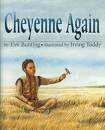 Bunting, EveCHEYENNE AGAIN
In the late 1880's, a Cheyenne boy named Young Bull is taken to a boarding school to learn the white man's ways. 1995unpagedBunting, EveDANDELIONS
Zoe and her family find strength in each other as they make a new home in the Nebraska territory. 1995unpagedBunting, EveTRAIN TO SOMEWHERE
In the late 1800's, Marianne travels westward on the Orphan Train in hopes of being placed with a caring family.WIDTH="57"VALING=TOP>1996 32 pagesChambers, VeronicaAMISTAD RISING
The Story of Freedom
Following in the example of the people of Boston, the patriots of Chester Town, Maryland dump tea into the bay to protest the unfair tea tax. WIDTH="57"VALING=TOP>1998 unpagedFleming, CandaceA BIG CHEESE FOR THE WHITE HOUSE
The True Tale of a Tremendous Cheddar
In 1801, in Cheshire, Massachusetts, Elder John Leland organizes his fellow townspeople to make a big cheese for President Jefferson, who up until that tiime had been forced to eat inferior cheeses.WIDTH="57"VALING=TOP>1999 unpagedFuchs, BernieRIDE LIKE THE WIND
A TALE OF THE PONY EXPRESS
Known for their courage, self-confidence, speed, and willingness to face adversity, the riders of the Pony Express quickly became legendary heroes in their time. Now dramatic oil paintings by award winner Bernie Fuchs capture the spirit, st rength, and stamina of one young rider, Johnny Free, as he and his beloved pony, Jennysoo, set off at top speed. After racing with his Paiute friend, Little Grey Wolf, Johnny Tree goes on to face unexpected danger and only Jennysoo can save him. Nevada, 1860.WIDTH="57"VALING=TOP>2004 unpagedGilliland, JudithSTEAMBOAT: THE STORY OF CAPTAIN BLANCE LEATHERS
Describes how Blanche Douglas Leathers studied the Mississippi River and passed the test to become a steamboat captain in 1894. WIDTH="57"VALING=TOP>2000 unpagedGlass, AndrewBEWILDERED FOR THREE DAYS
AS TO WHY DANIEL BOONE NEVER WORSE HIS COONSKIN CAP
With the help of what he learned from a Delaware Indian boy and an accommodating mother raccoon, young Daniel Boone escapes danger when a bear steals his coonskin cap.WIDTH="57"VALING=TOP>2000 unpagedGross, VirginiaTHE DAY IT RAINED FOREVER
Once Upon America series 
A story of the Johnstown Flood. Christina, Frederick and their father wait anxiously to hear news of their mother who has gone to help with a birth when the huge dam behind Lake Conemaugh breaks. Heavy rains continue resulting in a flood killing more than 2000 people. 1889, Johnstown, Pennsylvania and surrounding areas.WIDTH="57"VALING=TOP>1991 48 p.Harvey, BrettSYBIL'S NIGHT RIDE
9-year-old Elenore describes her experiences living with her family in the Dakota Territory in the 1880's.1986unpaged Henry, JoanneA CLEARING IN THE FOREST
A biographical novel about Elijah Fletcher, a settler boy growing up in Indianapolis during the 1830's.199263 p.Hoobler, DorothyTREASURE IN THE STREAM: THE STORY OF A GOLD RUSH GIRL 
The lives of ten-year-old Amy and the members of her farming family are changed forever when gold is discovered on Mr. Sutter's land. 1840's.199153 p.Hopkinson, DeborahA BAND OF ANGELS
The daughter of a slave forms a gospel singing group and goes on tour to raise money to save Fisk University. 1868+ Nashville, Tennessee.1999unpagedHopkinson, DeborahBIRDIE’S LIGHTHOUSE
The diary of a 10-year-old girl who moves with her family in 1855 from a town on the Maine coast to rugged Turtle Island where her father is to be the lighthouse keeper. 1997unpagedHopkinson, DeborahCABIN IN THE SNOW
Book Two of the Prairie Skies series
In this volume of the Prairie Skies trilogy, Papa is in Lawrence defending the town from Missouri border ruffians and it's up to Charlie to care for his family in their remote cabin when a violent blizzard blows in. (Ready for Chapters) 200268 pagesHopkinson, DeborahMARIA'S COMET
As a young girl, budding astronomer Maria Mitchell dreams of searching the night sky and someday finding a new comet. (1818-1889). Based on the childhood of Maria Mitchell, America's first woman astronomer. 1820's.1999unpagedHopkinson, DeborahPIONEER SUMMER
Book I of the Prairie Skies series
Congress has ruled that settlers in Kansas Territory will decide whether Kansas will enter the Union as a free or a slave state. Charlie Keller's papa is an abolitionist, and he's moving the family to Kansas so he can cast his vote for freedom. 200271 p.Ingoglia, GinaSACAJAWEA AND THE JOURNEY TO THE PACIFIC
#7 Disney’s American Frontier series
Kidnapped from her Shoshone family as a teenager, Sacajawea was forced to live with the Hidatsa tribe until she was married off to a fur trader named Charbonneau. Soon after, she met Lewis and Clark, who were about to embark on an expedition to the Pacific.199275 p.Isaacs, AnneTREEHOUSE TALES
Three chapters relate the experiences and adventures of three 1880's Pennsylvania farm children in their family tree house, which serves as a refuge, a source of adventure, a lookout post, and a frightening dragon's lair.199785 p.Kimmel, E. CodyONE SKY ABOVE US
The Adventures of Young Buffalo Bill
Having settled on the Kansas frontier, young Bill Cody and his family try to make a home for themselves, coexist with their Kickapoo neighbors, and stand up as abolitionists in spite of their neighbors' proslavery beliefs.2002175 p.Kurtz, JaneI'M SORRY ALMIRA ANN
8-year-old Sarah's high spirits help make her fmaily's long jounrey from Missouri to Oregon more bearable, though they do cause botgh her and her best friend, Almira Ann, some problems.1999113 p.Kudinski, KathleenFACING WEST: A STORY OF THE OREGON TRAIL
Once Upon series
1845 Missouri to Oregon As his family sets out from Missouri to Oregon, young Ben wonders whether he will have more trouble with the dangers of the journey or his debilitating asthma.199458 p.Kudlinski, KathleenLONE STAR
A STORY OF THE TEXAS RANGERS
In 1847, 11-year-old Clay dreams of becoming a Texas Ranger so that he can exact revenge upon the Comanche Indians who attacked his family, until personal experience acquaints him with the brutal reality of Ranger activities. 199452 p.Lasky, KathrynSHE’S WEARING A DEAD BIRD ON HER HEAD!
A fictionalized account of the activities of Harriet Hemenway and Minna Hall, founders of the Massachusetts Audubon Society, a late 19th century Audubon Society that would endure and have impact on the bird-protection movement. 1890's. 1995unpagedLawlor, LaurieADDIE ACROSS THE PRAIRIE
Unhappy to leave her home and friends, Addie reluctantly accompanies her family to the Dakota Territory Andy begins to adjust to life on the prairie. 1986128 p.Lawlor, LaurieADDIE’S DAKOTA WINTER
In her new pioneer home of Dakota, ten-year-old Addie finds an unlikely friend, and stranded alone during a blizzard, learns about courage. 1989160 p.Lawlor, LaurieADDIE’S FOREVER FRIEND
1880's Iowa and Dakota Territory. While her father is looking for a homestead in the Dakotas, Addie and her mother and brothers spend the summer with her aunt and uncle in Sabula, Iowa, where Addie and her best friend have an exciting adventure on the Fourth of July. 1997124 p.Lawlor, LaurieADDIE’S LONG SUMMER
12-year-old Addie eagerly awaits her cousins summer visit to her prairie home but, once they arrive, finds things much more complicated than she ever imagined. 1992173 p.Lester, Julius and Jerry PinkneyBLACK COWBOY WILD HORSES
A True Story
Former slave, now Texas cowboy, Bob Lemmons sets out on his black horse, Warrior, in pursuit of a band of mustangs. The wide open spaces, the history, and the horses will make readers long to be home on the range. 199840 p.Lottridge, CeliaTHE WIND WAGON
Sam Peppard, a blacksmith in 1860's Kansas, builds a prairie schooner that sails to Denver, Colorado. 199555 p.MacBride, RogerMISSOURI BOUND
Even though she is sad to leave her home in South Dakota, Rose has many new experiences as she and her parents and the Cooley family make their journey to Missouri. 1894.199974 p.MacLachlan, PatriciaSKYLARK
When a drought test the commitment of a mail-order bride from Maine to her new home on the prairie, her stepchildren hope they will be able to remain a family. Sequel to Sarah, Plain and Tall.199486 p.Manuel, LynnLUCY MAUD AND THE CAVENDISH CAT
Daffy was Lucy Maud Montgomery’s beloved gray cat and her Constant companion while she wrote Anne of Green Gables. 1997unpagedMcCully, EmilyTHE BALLOT BOX BATTLE
Elizabeth Cady Stanton explains how she came to feel so strongly about a woman's right to vote through this explanation of her childhood to a young, horse-riding protégé. 1880's. 1996unpagedMcCully, EmilyTHE BOBBIN GIRL
A 10-year-old bobbin girl working in a textile mill in Lowell, Massachusetts in the 1830's must make a difficult decision - will she participate in the first worker's strike in Lowell? 1996unpaged 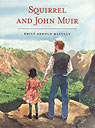 McCully, Emily ArnoldANNIE QUINN IN AMERICAN
In the 1860s, a wild little girl nicknamed Squirrel meets John Muir, later to become a famous naturalist, when he arrives at her parents' hotel in Yosemite Valley seeking work and knowledge about the natural world. 2004unpagedMcMullan, KateAS FAR AS I CAN SEE
MEG'S PRAIRIE DIARY
In 1856, a cholera outbreak forces nine-year-old Meg Wells to leave her family and comfortable life in St. Louis to live with relatives in frontier Kansas.200193 P.Medearis, MichaelDAISY AND THE DOLL
Daisy, an 8-year-old black girl living in rural Vermont in the 1890's, is given a black doll by her teacher and becomes uncomfortable that her skin is a different color from that of her classmates until she finds the courage to speak from her heart. 2000unpagedMoskin, MariettaDAY OF THE BLIZZARD
Eager to accomplish an errand for her sick mother, Katie braves one of New York City's severest snowstorms in history, the blizzard of 1888. 197879 p.Moss, MarissaRACHEL’S JOURNAL
The Story of a Pioneer Girl
In her journal, Rachel chronicles her family’s adventures traveling by covered wagon on the Oregon Trail in 1850. 1998unpagedNixon, Joan LoweryLUCY’S WISH
ORPHAN TRAIN CHILDREN
1866 Missouri.10-year-old Lucy, an orphan who wants a little sister more than anything, finds a very special one in the less than perfect family which she joins. 199891 p.Partridge, ElizabethORANGES ON GOLDEN MOUNTAIN
When hard times fall on his family, Jo Lee is sent from China to San Francisco, where he helps his uncle fish and dreams of being reunited with his mother and sister. post 1850's. 2001unpagedPorter, ConnieADDY'S LITTLE BROTHER
After her brother joins the family in Philadelphia at the end of the Civil War, Addy wants to be with him as much as possible, so she is jealous when he starts spending time with her friend's cousin. 200032 p.Porter, ConnieHIGH HOPES FOR ADDY
The American Girls series 
Addy's new life in Philadelphia in the late 1860's continues to hold surprises, as she competes in a kite festival and her teacher recommends her for the Institute for Colored Youth. Includes informational pages about the Institute for Colored Youth and how to make a kite. 199931 p.Rand, GloriaSAILING HOME
A STORY OF A CHILDHOOD AT SEA
This story is based on a real family's life aboard a four-masted sailing bark, the John Edna,which carried cargo all over the world between 1896-1910. Under the command of Captain Mads Albert Madsen, he was accompanied on most of these voyages by his wife Anna marie and their children, Matilda, Albert, Dagmar and Ena. 2000unpaged Rappaport, DoreenFREEDOM RIVER
Describes an incident in the life of John Parker, an ex-slave who became a successful businessman in Ripley, Ohio, and who repeatedly risked his life to help other slaves escape to freedom. 1850+. 2000unpaged Rappaport, DoreenTROUBLE AT THE MINES
Rosie and her family are caught up in the Arnot, Pennsylvania, mining strike of 1899-1900, led by the union organizer, Mother Jones.198781 p.Roop, PeterGOOD-BYE FOR TODAY
The Diary of a Young Girl at Sea
1871. 9-year-old Laura writes in her journal about the boredom, excitement and danger that she and her family face while sailing from Japan to the Arctic seas aboard the whaling ship captained by her father.200040 p.Roop, PeterGRACE’S LETTER TO LINCOLN
On the eve of the 1860 presidential election, as war clouds gather and the South threatens to secede, 11-year-old Grace decides to help Abraham Lincoln get elected by writing and advising him to grow a beard.200074 p.Roop, PeterKEEP THE LIGHTS BURNING, ABBIE.
In the winter of 1856, a storm delays the lighthouse keeper's return to an island off the coast of Maine, and his daughter Abbie must keep the lights burning by herself.1985unpagedSan Souci, RobertKATE SHELLEY: BOUND FOR LEGEND
July in Iowa. A biography of the 15-year-old Iowa teenager who helped avert a train disaster in 1881 and became a national heroine.1995unpagedSanders, ScottAURORA MEANS DAWN
After traveling from Connecticut to Ohio in 1800 to start a new life in the settlement of Aurora, the Sheldons find that they are the first family to arrive there and realize that theywill be starting a new community by themselves.1989unpagedSanders, ScottA PLACE CALLED FREEDOM
After being set free from slavery in 1832, young James Starman and his family journey from Tennessee to Indiana to start a new life and over the years they are joined by so many blacks that they start their own town.1997unpagedSchachner, JudithMRS. EMERSON’S COOK
Annie Burns answers an ad requesting an extraordinary cook needed to get Mr. Emerson (Ralph Waldo, 1802-1882) to eat real food to supplement the nourishment he derives from nature through his imagination. 1835ish.1998unpagedShaw, JanetKRISTEN ON THE TRAIL
American Girls Short Stories
Nine-year-old Kirsten keeps her friendhsip with a Sioux Indian girl a secret until Kirsten's little brother becomes lost in the woods. Includes a section on Sioux Indians and a project related to the story. 199929 p.Shaw, JanetKIRSTEN SNOWBOUND!
American Girls Short Stories 
In 1856, Kirsten and her cousins look after the farm while the adults go to town for supplies and everything is fine - until a blizzard surprises them. 200129 p.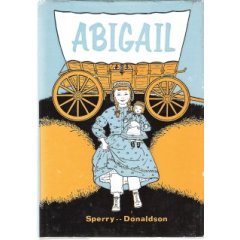 Sperry, Portia Howe and Lois DonaldsonABIGAIL
10-year-old Susan, her parents and baby brother travel overland from Kentucky to a new home in Brown County, Indiana. 1835.1938196 p.Stevens, CarlaLILY AND MISS LIBERTY
A little girl makes crowns and sells them to help raise money for the pedestal needed for mounting France’s gift to this country of the Statue of Liberty.199258 p.Stanley, DianeTHE TRUE ADVENTURE OF DANIEL HALL
Adaptation of: ARCTIC ROVINGS, OR, THE ADVENTURES OF A NEW BEDFORD BOY ON SEA AND LAND/DANIEL WESTON HALL, 1861. 1995unpagedTada, Joni EarecksonI’LL BE WITH YOU ALWAYS
A disillusioned artist, who feels his talent will never match that of his father, is restored by the older man’s love and faith. Boston/Paris. 199831 p.Tripp, ValerieAGAIN, JOSEFINA!
American Girls Short Stories
9-year-old Josefina wants to give up learning to play the piano until she sees how much joy her music gives to her baby nephew.200028 p.Tripp, ValerieCHANGES FOR JOSEFINA
When Tia Dolores, the beloved aunt who has cared for the Montoya family since the death of their mother, announces that she is planning to leave, Josefina and her sisters try to find a way to change her mind. 1824 New Mexico.199857 p.Tripp, ValerieJOSEPHINA'S SONG
American Girls Short Stories
In the early 1800's, 10-year-old Josephina accompanies her father into the New Mexican mountains to check on the elderlyshepherd who works for him and she proves herself a good traveling companion when her father has an accident.200131 p.Tripp, ValerieJOSEPHINA’S SURPRISE
1824 New Mexico. The second Christmas after their mother has died, Josefina and her three sisters find that participating in the traditions of Las sadas helps keep memories of Mama alive.199760 p.Tripp, ValerieA REWARD FOR JOSEFINA
American Girls Short Stories 
When the entire family goes into the hills to collect pinon nuts, Josephina hopes to find the most in order to make Tia Dolores proud of her. 199929 p.Van Nutt, JuliaA COBTOWN CHRISTMAS
12-year-old Lucky Hart’s diary entries convey Christmas in 1845. 1998unpagedVan Nutt, JuliaSKYROCKETS AND SNICKERDOODLES
A Cobtown Story from the diaries of Lucky Hart
12-year-old Lucky Hart’s diary entries describe July 4th activities of 1845 . 2001unpagedWetterer, MargaretKATE SHELLEY AND THE MIDNIGHT EXPRESS
15-year-old Kate risks her life in a storm to prevent a train disaster.199047 p.Wetterer, MargaretTHE SNOW WALKER
12-year-old makes snowshoes and procures supplies for family and neighbors during blizzard. March 1888 - The Bronx, New York.199648 p.Whalen, SharlaBEST FRIENDS UNDER THE SUN
Faithful Friends Collection Book 4
When a sculpture comemorating the pioneer spirit is finally unveiled, the subject matter amazes everyone in town, even the young visitor from England who has been dazzling the local girls.199764 p.Whalen, SharlaFRIENDS ON ICE
Faithful Friends Collection Book Two 
In the 1890’s in Illinois, Beth is dismayed to find her friendship with Maggie in trouble as the Winter Entertainment approaches. 199764 p.Whalen, SharlaMEET THE FRIENDS
Faithful Friends Collection Book One
Each of four girls knows what it feels like to be different, and as they become friends, they discover something important about themselves and each other. 1890’s Illinois. 199764 p.Whelan, GloriaHANNAH
Hannah, a blind girl living in Michigan in the late 19th century, doesn’t go to school, until a new teacher tells her about the Braille method of reading for the blind. 199163 p.Whelan, GloriaTHE INDIAN SCHOOL
During the autumn of 1839, newly orphaned 11-year-old Lucy goes to live with her missionary aunt and uncle who run a school for Indian children in northern Michigan.199689 p.Whelan, GloriaNIGHT OF THE FULL MOON
When she sneaks away to visit her friend, a young girl living on the Michigan frontier is caught up in the forced evacuation of a group of Potawatomi Indians from their tribal lands in the 1840's.199362 p.Whelan, GloriaSHADOW OF THE WOLF
In 1841, 13-year-old Libby and her family begin a new life on the shores of Lake Michigan, where her father works as a surveyor for the Ottawa Indians and Libby is reunited with her Indian friend Fawn.199779 p.White, TeklaTHE FLIGHT OF THE UNION
Relates the story of Homan Walsh, a 15-year-old boy who in 1847 successfully flew a kite over the Niagara River from Canada to the United States, enabling work to begin on a suspension bridge near Niagara Falls.199847 p.Wilkie, KatharineGEORGE ROGERS CLARK
BOY OF THE NORTHWEST FRONTIER
Young Patriots Series
Childhood of the explorer and soldier who won the Northwest Territory for the United States during the Revolutionary War.2004110 p. Wilkes, MariaBROOKFIELD FRIENDS
Caroline #4. A Little House Chapter Book
Caroline Quiner, who grows up to become the mother of Laura Ingalls Wilder, spends time with neighbors, makes a new friend, and attends the Maple Frolic in the frontier town of Brookfield, Wisconsin.199868 p.Winnick, KarenMR. LINCOLN’S WHISKERS
The true story of Grace Bedell who suggested that Abraham Lincoln grow a beard. 1860.1996unpagedWyeth, SharonFREEDOM'S WINGS
Corey's Diary: Kentucky to Ohio, 1857. My America. A Dear America book.
A 9-year-old slave keeps a diary of his journey to freedom along the Underground Railroad in 1857.200192 p.Yates, ElizabethCAROLINA’S COURAGE
1850's New Hampshire/trip west via covered wagon Carolina, Mark and their parents join the trail west. Fortunately, there is room to bring Carolina's beloved doll, who plays and important part in dealing with the Indians they encounter.196496 p.Yee, PaulGHOST TRAIN
A poverty-sticken Chinese family must dismantle when Father sails to America to find employment as a railroad builder. His one-armed daughter gradually follows, but learns her father has just been killed. Her dreams bring his legacy to her.1996unpaged